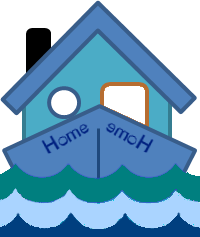 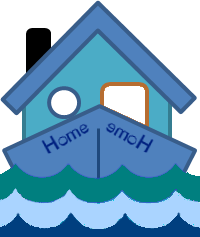 Determine gravitational field strength from a slope/Acceleration down a slopeApparatusTrolley with single or double mask, 1 or 2 light gates, ramp, books, power supply, interface, computer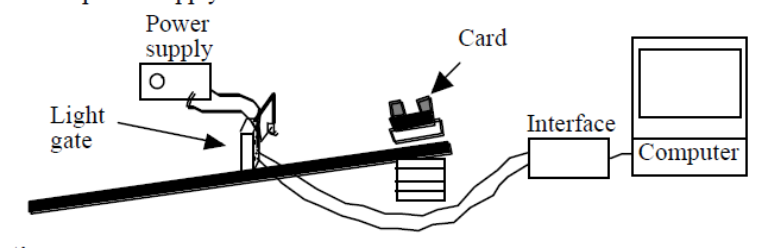 Instructions:Choose the set up (double mask and 1 light gate or single mask and two light gates) and select the appropriate .Measure the length of the slope using a metre stick or tape measure.Compensate the slope for friction.Allow the trolley to roll down the slopeRecord the acceleration of the trolleyAdjust the height of the trolley.Use the appropriate format to find the relationship between the angle of slope and the acceleration of the trolleyOR use the appropriate format to find the value of g.Risk AssessmentDo a visual check on all wiring to ensure it is safe. Discuss with a teacher if you have any concerns. Do an electrical safety check by observing all the wires.Ensure the trolley cannot be a trip hazard to yourself or others.Be observant to those around you.Do not block fire exits or routes out of the classroom with the apparatus.